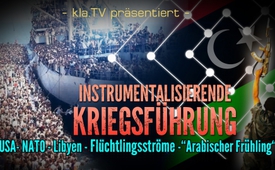 Instrumentalizing Warfare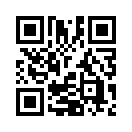 Every war is waged with a strategy. The most effectual war strategy is to manipulate an enemy unknowingly so that he will destroy himself step-by-step and even, where possible, have dug his own grave.Every war is waged with a strategy. The most effectual war strategy is to manipulate an enemy unknowingly so that he will destroy himself step-by-step and even, where possible, have dug his own grave.
„Well, no one would be so dumb!“ you might argue. Yet wait, don’t say that too fast! Under the influence of clever war-strategists this unfortunately happens, for modern warmongers have mastered the tactics of instrumentalization. In other words the stated enemy is purposefully forged as an instrument in their hands. Whole nations are being strategically manipulated in this way, so that they unknowingly destroy themselves due to these diverting and deceptive maneuvers. And this with a burning zeal, great prices of self-sacrifice, and to everyone’s amazement – even at their own expense. Yet even though this instrumentalization occurs in front of all the world only very few see through this evil game.
In order that this may change in the future we will now explain the never changing same principle using Libya as an example.
Basically, we find that Libya has only served its attackers as a passageway and clever diversion from higher goals since the beginning.
Yet who are the attackers and what are they after, if it is not primarily Libya?
The attackers are global strategists. Their aims are firstly Europe and then the rest of the world. With diabolical skill they play their global war games in an effort to gain world rulership. Their strongest instruments are currently the US-army and the NATO. Note: These are also only misused henchmen, which currently wind their own rope with great zeal. Still they are doing their work perfectly, that’s why their puppeteers still let them dangle from the string. Yet the same fate that they inflicted on their sub-troops is awaiting them, the paid terrorists having now become obsolete.
The following pattern is only one of many current examples. It can be transferred onto all western military interventions of the last couple decades, often following almost the exact same procedure.


The US-imperialists resemble very skillful players of a strategy game called ‘Nine-Men’s Morris’. Their tactics are inscrutable, their methods are cunning, for each of their moves follow the strategic law of planning 3 moves in advance. For a basic understanding of ‘Nine-Men’s Morris’: the aim is to always bring three of your own pieces into line by forming so-called mills.  If you do so successfully, the opponent loses a piece. As with chess, the greatest tactic of an experienced player is to deceive his opponent, to lure him into traps through cleverly planned moves, even instrumentalizing the naïve player for his own purposes in order to quickly gain the desired WIN-WIN situation if possible. And because he is always thinking ahead at least 3 turns, he succeeds in that.
These global players once again managed to accomplish their same goal in Libya: What exactly is this goal? The complete weakening and destabilization of Europe and all parts of the not yet Americanized world. Right from the first move this goal has been fixed as we show in detail as follows. 
This is currently being fulfilled in the weakened countries of the Arab Spring which cannot afford to sustain themselves any longer as a result of the millions upon millions of refugees that are fleeing to Europe and are inevitably causing an opening of the state borders. Thus Europe is sinking slowly, yet not coincidentally, into the mire of increasing social, economic, political, or even religious problems. The goal behind this is the total exhaustion and therefore willingness to get in line with the New-World-Order of the global puppeteers. And that is exactly what the national states of Europe had never been willing to do without the purposefully orchestrated chaos, just like the comparatively blossoming African states before the Arab Spring had not been willing to.
Identical to a game-strategy with four strategically planned opening moves for “Nine Men’s Morris”, these US-imperialists gained unstoppable advantages which is a victory for the globalists, almost 4 years after the bloody overthrow of Muammar Al-Gaddafi.
The first strategic move by the US-government in the exemplary “Nine-Men’s Morris” battleground named “Libya’s-invasion” goes back to 2009, US-President Obama’s first year in office. Through the first admission of Gaddafi as representative of the African Union in the G-8 summit at L’Aquila in 2009 and the appearance of finding a fair dialog in oil and gas negotiations, the global Nine-Men’s-Morris-Player placed his first piece onto the strategically beneficial corner of the playing-field. The world believed that they could take a sigh of relief for the first time under the Obama-administration concerning the relationship between Libya and the USA, especially compared to the Reagan administration, who had labeled Gaddafi as a ‘mad dog’ of the Middle East.
However, hidden from the public eye the US-government had already formed relationships with key members of Gaddafi’s government and started discussions on finding a way to secretly remove Gaddafi one year prior to this. WikiLeaks published a dispatch from July 2008 in this context, which proves an existing connection between the US embassy and Shukri Ghanem, Gaddafi’s appointed prime minister and oil minister of Libya.
The dispatch shows how the US embassy and Ghanem’s intermediary talked about how Libya would not have any real economic or political reforms without Gaddafi’s death.
The unsuspecting European nations and all media were deceived and instrumentalized in this first move. All mainstream media, politicians, and citizens who praised the renowned ‘handshake’ of Obama and Gaddafi as a historic event throughout the world, thereby played directly into the hands of the strategic US-regime and supported their diverting maneuver. The European nations placed their token, in the role of the naive player, randomly somewhere in the middle of the playing field. 
We conclude that from the beginning the real aim was neither the social, political, the economic, or religious improvements in Africa, not even their oil reserves! As the latest geological studies have shown, and the US-warmon¬gers have known for ages: high-ranking scientists have stated that oil is the lifeblood of the earth. In other words, just as blood loss in the human body is re-generated in an instance, oil is regenerated inside the earth in the same manner. The earth is an organism, that is why the war-mongers quite often allow whole oilfields to go up in flames unscrupulously. Just think of Iraq and various other places. For the global strategists, occupying oil-producing countries is not primarily a matter of in-creasing their own financial portfolio but about economic losses for others. In other words, the priority is the prevention of any possible autarky, i.e. the economic autonomy of all countries that are not yet dependent on them. Sure, the confiscated oil deposits serve as pocket money on the way to the erection of their own government, but only as a secondary concern.
As second move by the US-strategists followed in early 2011, a strategy to deliberately deflect attention from the real aim. This seemed to be completely incoherent on first sight. Going back to our metaphor, the anticipating global-strategist placed his token in the corner furthest from his first token. Practically speaking Gaddafi was suddenly forced into the corner and labeled as a terrible dictator. So the allegedly awfully oppressed and abased Libyan people became the topic of the day. But this was only to stir up the temper around the world in advance and to justify before the people and governments the absolute necessity of military intervention. Thus to place people and world politics in the correct location for the next moves. But what the world’s public never heard was the fact that the US-government was equipping terrorist militias, al-Qaida cadres and rebels, for the fight against the government of Muammar al Gaddafi as far back as that handshake with Gaddafi.

Once more, the unaware European nations, all mainstream media as well as independent investigative services, let themselves be used by this deliberately planned strategy of the US-regime. Every inflamed person who spoke against the alleged dictatorial regime of Gaddafi, played directly into the hands of the conflict’s organizers and thus legitimized the military intervention of the global-strategists which was planned from the start.
Some European players realized too late, that they had helped the opponent to gain a winning hand. When they tried to bring these larger goals before the media, effectively amongst the people, the media remained completely silent. On the contrary, journalists from such newspapers as the New York Times even deceived the people by downplaying the conflict in Libya, against better knowledge, to be a pure “civil war”.

[Obama: Our resolve is clear, the people of Libya must be protected]

The bombing by the NATO against Libya which lasted for 6 months, was at best mentioned only by free and independent media. So metaphorically speaking, the unaware people placed their next token while deceived and did not realize that they had helped the global players to gain their first victory through their cry for military help.
Once again we conclude that with this move the US-strategists never intended to erect better living conditions in Africa (as claimed), but intended to extend their own global power structures. 

The blurred democratic structures in Africa and such, only served the purpose of appearance in order to distract and instrumentalize the surrounding nations. The global thought of rulership will in reality also never let any Arabic nation rise in power. Quite the contrary, those who attack Europe  always target the complete destruction of any autarky, i.e. the self-preservation of all countries that have not yet been Americanized.

In its third strategic move on the Libyan battlefield in October 2011, the war in Libya found its peak in the bombardment of Gaddafi’s hometown and the inhuman assassination of Gaddafi, which was commented on by the then Minister of Foreign Affairs, Hillary Clinton with the gleeful statement: “We came, we saw, he died.”
Again mainstream media and all nations allowed themselves to be used by proclaiming, in the spirit of Hillary Clinton, that the removal of Gaddafi was a liberation for the suppressed Libyan people.
Once again we conclude that this victorious move was not about the liberation of a suppressed nation from their dictator, neither was it primarily about instituting a US-lead government in Libya. But about the destabilization and weakening of the European continent, which had been long planned. 
It was about the targeted stirring up of a gigantic chaos in the house of Europe. In order that it would exhaust itself and then queue itself in the New-World-Order of the global players.
Let us look at the consequences of the fourth round, the triumphal move of the mentioned warmongers and their lackeys in politics and media: This move is revealed to a horrendous extent 4 years later, that is in 2015. It culminates in the real goal of the attacker: these are the refugee flows induced by them, which now flood the European countries numbering in the hundred-thousands. Libya, once the richest country of the African continent lies devastated as well as the neighboring countries through poverty, misery, theft, corruption, and a much more.

Libya under Gaddafi: 
-  No interest was collected on loans
-  Electricity was free
-  Education was free
-  Medical Care was free
-  All newly wed received the equivalent of 45,000 € from the Libyan state to buy their own apartment and start a family
-  A part of the Libyan oil income was directly credited to the accounts of Libyan citizens. 
-  Gaddafi was close to finishing the largest water-pipeline project in the world through the Sahara desert to provide better water for the population and agriculture.
While the Europeans increasingly get entangled in disputes over asylum policy, while they argue about social welfare, religious conflicts, and the following damages; every move they make is what the trappers wanted them to make right from the start. And while we are still hitting our heads, the US-global player is  once more three moves ahead of us. Everyone who engages for the poor refugees now and fights against a hard and consistent asylum policy is once more playing directly into the hands of those US-strategists and finance oligarchs, for it is them who transport overcrowded ships with refugees under the US-flag to the European borders.
Once more we conclude that it is not about the saving of war victims, nor about tre-mendous financial gain through the orga-nized refugee industry in the first place. This is only pocket change on the road to the real goal: The complete weakening and destabilization of Europe and all parts of the world that have not yet been Americanized.
You better believe it, the strategic warfare of the US-administration which is looking for world-dominance against Europe is as precisely calculated as the removal of a queen bee by a beekeeper. As surely as the bee keeper knows that the whole beehive will be doomed if he removes the queen bee too early Washington’s government knows that a destabilization throughout Europe would follow the elimination of Gaddafi and the governmental overthrows in North Africa. 


These moves, which are meant to purposefully divert from the real goal through instrumentalizing whole nations via mainstream media occur in every other vital area of life as well. Totally unknowingly we help these same self-elected world-rulers to absolute power over our money, our affluence, and possessions. How that happens? By supporting the cashless payment transactions whose practical advantages are presented to us with our credit cards move by move. At this moment we are also handing over the absolute power over our children to these global players. How? When we willingly accept their new early sex-education curriculums, their gender ideology, as well as educational rights of the government. We also willingly hand over, without our knowledge, the total power over our independent nationalities and liberties.  How? When we agree with the policy of the mass media, when we carry out demonstrations as pawns in order to evoke the absolute ban on demonstrations, meetings, and finally the ban on free-speech.  Instead, we have to make those deeper connections public 
and from person to person. Distribute movies like this, pass them on, spread the enlightening literature from hand to hand. Because charges against all these crimes come in most cases already too late because a vast sleaze of instrumentalized public servants have nested also in legal authorities.  
In summary, the one and omnipresent fingerprint of the global power games shows that it is about the weakening of all nations that want to stand on their own feet until they are totally submitted to the one world government. This government won’t stop the enslavement of all nations after its submission crusade. It will only be the beginning of slavery. Overnight, it will be goodbye to Coke, beer, drugs, free sex, delicious food, alcohol, vacation and so on… Then there is only time for working and serving! Serving whom? Of course those who have won the game, the clever global players, the future world rulers. 

Through the illumination of the pictured information war in the spirit of demonic malice, all people look like children who, despite all efforts, cannot keep up with the fast developments all around.
We from Kla-TV are also time and again affected by the information war. Sometimes we have to deal with deception from intentionally instrumentalized counterarguments or with simple false statements. In short: We ask you to bear with us even if we lose a move against the strategists that are operating with a finer and finer mesh.  Unfortunately, we are neither immune to wrong reporting nor to devious instrumentalization from the start. Please help us to overcome the evermore cunning warfare of wrong reporting. Help us to throw light onto the darkness with your knowledge but also by distributing broadcasts like this. Write your own short articles to reveal hidden strategies such as these. Send your articles to us. Help us to make others aware of the constantly repeating patterns of the warmongering global strategists at the first indications and to bring light mercilessly onto all evil plans! Don’t stay passive in view of the mentioned facts. Your contribution counts; your passivity, however, is the strongest instrument in the hand of the mentioned warmongers. Your passivity is their weapon.from is.Sources:https://www.wsws.org/de/articles/2011/07/liby-j28.html

https://www.wsws.org/de/articles/2015/02/18/liby-f18.html

https://www.youtube.com/watch?v=FmIRYvJQeHM&feature=youtu.be

https://www.youtube.com/watch?v=mELqhlK_l4E&feature=youtu.be

http://www.anti-zensur.info/azkmediacenter.php?mediacenter=conference&topic=11&id=253

https://images.google.ch/This may interest you as well:---Kla.TV – The other news ... free – independent – uncensored ...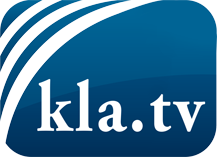 what the media should not keep silent about ...Little heard – by the people, for the people! ...regular News at www.kla.tv/enStay tuned – it’s worth it!Free subscription to our e-mail newsletter here: www.kla.tv/abo-enSecurity advice:Unfortunately countervoices are being censored and suppressed more and more. As long as we don't report according to the ideology and interests of the corporate media, we are constantly at risk, that pretexts will be found to shut down or harm Kla.TV.So join an internet-independent network today! Click here: www.kla.tv/vernetzung&lang=enLicence:    Creative Commons License with Attribution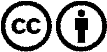 Spreading and reproducing is endorsed if Kla.TV if reference is made to source. No content may be presented out of context.
The use by state-funded institutions is prohibited without written permission from Kla.TV. Infraction will be legally prosecuted.